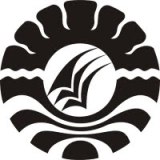 THE IMPLEMENTATION OF COMPULSORY  EDUCATION  PROGRAM AGAINTS  CONSTITUTIONAL  RIGHT OF CHILD LABOR IN MANGGGALA DISTRICT, MAKASSAR CITYTenriawaru**ABSTRACT: The purpose of this study to determine the implementation of Compulsary Education Program against the Constitutional Rights of Child Labor in Manggala District of Makassar, the constraints in the Implementation of the Compulsory  Education Program against the Contitutional Rights of Child Labor in Manggala District of Makassar, as well the Government’s efforts in Implementing Compulsory Education Program of Constitutional Rights of the Child Labor in Manggala District of Makassar. Research  methods used in this research is descriptive method with qualitative approach by techniques of data collection through interviews derived from informant including the Child Labor, parents of child labor, and head of UPTD of Education Office in Manggala District, observation and documentation.  The results of this study show that: 1) Implementation of Compulsory against the Contitutional Rights of the Child Labor in the district of  Manggala has not done well, because there are still Child Labors who deside to not attending the school, so their rights of education is neglected. This is due to the absence of costs to purchase school uniforms, books and other supporting and lack of encouragement and motivation from their parents and the importance of education, so that children prefer to work and help the family economy, 2) the obstacles encountered in the  implementation of compulsory education to constitutional rights of the child labor was caused by the limited economic capabilities of their family in the education of their children and the views of parents of child laborers who have not placed education as an important issue. 3) Hence the attention and efforts of government is required to help and solve problems experienced by the child labor in the implementation of compulsory education in the form of funds, BOS, free education, BSM or the cost of providing more education and improvement of facilities and infrastructure.Keywords: The Implementation, Compulsory Education Program, Child LaborABSTRACT: Tujuan penelitian ini untuk mengetahui Implementasi Program Wajib Belajar terhadap Hak Konstitusional Anak Bekerja di Kecamatan Manggala Kota Makassar, kendala dalam pelaksanaan Program Wajib Belajar terhadap Hak Konstitusional Pekerja Anak di Kecamatan Manggala Kota Makassar, serta upaya Pemerintah dalam melaksanakan Program Wajib Belajar terhadap Hak Konstitusional Pekerja Anak di Kecamatan Manggala Kota Makassar.  Metode Penelitian yang digunakan dalam penelitian ini adalah metode penelitian deskriptif. Hasil penelitian ini menunjukkan bahwa: 1) Implementasi Program Wajib Belajar terhadap Hak Konstitusional Pekerja Anak di Kecamatan Manggala belum terlaksana dengan baik, karena masih terdapatnya anak yang bekerja memutuskan untuk tidak bersekolah di usia sekolah, sehingga hak – hak untuk mendapatkan pendidikan terabaikan. Hal ini diakibatkan karena tidak adanya biaya dan tidak adanya dorongan dan motivasi  dari orangtua akan arti pentingnya mengenyam pendidikan, sehingga anak lebih memilih bekerja dan membantu meringankan ekonomi keluarga, kendala yang dihadapi dalam pelaksanaan program wajib belajar terhadap hak  konstitusional pekerja anak disebabkan oleh faktor kemampuan ekonomi keluarga pekerja anak yang terbatas dalam membiayai pendidikan anak-anaknya dan pandangan orang tua pekerja anak yang belum menempatkan  pendidikan  sebagai  hal yang dianggap penting. Oleh karena itulah diperlukan perhatian dan upaya pemerintah untuk membantu dan menyelesaikan persoalan – persoalan yang dialami oleh pekerja anak tersebut dalam rangka pelaksanaan program wajib belajar berupa dana BOS, pendidikan gratis serta peningkatan sarana dan prasarana.Kata Kunci: Implementasi, Program Wajib Belajar, Anak BekerjaLatar BelakangManusia dalam kehidupannya tidak terlepas dari pendidikan. Pendidikan merupakan investasi yang  tak  ternilai bagi masa depan suatu bangsa. Peningkatan kualitas  sumber daya manusia  sangat ditentukan oleh pengembangan dan pemberdayaan generasi penerus  bangsa  yang cerdas, dan  memiliki  kualitas pendidikan yang baik dalam hidupnya di bidang  pengetahuan, sikap, maupun moral. Dengan Pendidikan, manusia  dapat  mengembangkan  potensi  dirinya melalui proses pembelajaran dengan  mengoptimalkan segenap potensi individu supaya dapat berkembang secara maksimal. Jadi sudah selayaknya apabila setiap manusia mendapat kesempatan yang sama untuk memperoleh pendidikan secara aktif dalam membangun potensi dirinya untuk memiliki kekuatan spiritual keagamaan, pengenalan diri, kepribadian, kecerdasan, akhlak mulia, serta keterampilan  yang  diperlukan  dirinya, masyarakat, bangsa, dan Negara.Pada masa reformasi, pembangunan pendidikan menjadi prioritas utama pembangunan. Melalui pendidikan inilah sumber daya manusia yang berkualitas dihasilkansehingga  diharapkan  pada era globalisasi bangsa Indonesia dapat bersaing dengan bangsa lain. Undang – Undang Nomor 20 Tahun 2003  penyelenggaraan pendidikan diselenggarakan secara demokratis  dan berkeadilan  serta tidak diskriminatif  dengan menjunjung tinggi hak azasi manusia, nilai keagamaan,  nilai kultural ,  dan kemajemukan bangsa.  Oleh karena itu Setiap  warga  negara  wajib  mengikuti  pendidikan  dasar  dalam  hal ini   Pendidikan dasar 9 tahun (tingkat SD dan SMP) dan Pemerintah wajib membiayainya. Target  yang dikehendaki adalah  warga negara yang berpendidikan minimal  setingkat  SMP.  Hak Pendidikan sebagai suatu yang sangat dibutuhkan  bagi seorang anak, demi kelangsungan hidupnya yang lebih baik dalam menggapai cita-citanya dan untuk mewujudkan harapan mereka dibutuhkan peran orang tua, masyarakat, dan Pemerintah. Kualitas pendidikan yang dibutuhkan oleh seorang anak sangat bergantung pada kondisi sosial keluarga yang tentunya akan memberikan dampak positif atau tidak bagi perkembangan anak. Kondisi keluarga yang memungkinkan pemenuhan hak anak  untuk  memperoleh  pendidikan  terbatas dalam mencukupi kebutuhan dalam rumah tangganya  sehingga tidak menutup kemungkinan anak akan terlibat secara aktif  untuk  menopang kebutuhan keluarganya.  Kondisi ekonomi yang terbatas yang menyebabkan anak ikut terlibat bekerja untuk membantu orangtuanya, dan rendahnya tingkat  kesadaran akan pentingnya pendidikan mendorong timbulnya masalah sosial termasuk anak putus sekolah. . Kota Makassar masih terus  berjuang mengentaskan kemiskinan, tak lepas juga dengan permasalahan sosial yang cukup kompleks salah satunya adalah keberadaan anak bekerjapada  anak usia sekolah. Keberadaan mereka di kota Makassar tentu saja menjadi fokus perhatian Pemerintah Kota dalam rangka menciptakan Kota Dunia yang salah satunya mendukung tentang penghapusan Anak Bekerja. Data Lembaga Perlindungan Anak Sulawesi Selatan (LPA Sulsel: 2010),  sekitar 700 orang  anak bekerja di Kota Makassar bekerja di sejumlah tempat seperti di pasar tradisional sebagai buruh kasar,  di warung makanan,  di Jalan Raya sebagai pengemis, penjual tissue atau pengamen dadakan, tempat pembuangan akhir (TPA), di tempat pemotongan hewan (TPH), pekerja rumah tangga, tukang becak, pemulung, tukang  parkir,  penjual buah di  trotoar jembatan, loper koran, penyemir sepatu,  di bengkel las, pencucian mobil dan sektor perekonomian lainnya.  Pemerintah kota Makassar  telah menarik  300  anak bekerja  untuk  dikembalikan bersekolah  lagi   dan  tercatat sebagai  para anak bekerjayang masuk dalam Program Keluarga Harapan (PKH).  Anak bekerja di Tempat Pembuangan Akhir.  Keberadaan mereka di Tempat Pembuangan Akhir di Kelurahan Tamangapa Kecamatan  Manggala Kota Makassar, sebagai pemulung atau pemunggut  sampah. KomunitasPemulung (payabo)  yang bermukim di Kelurahan Bangkala dan Kelurahan Tamanggapa Kecamatan Manggala.Anak bekerja yang menghabiskan waktunya untuk melakoni pekerjaan  sebagai  pemulung  atau pemunggut sampah di usia sekolah, pada jam -jam dimana sepatutnya mereka beristirahat atau berkumpul dengan keluarga namun keadaan yang menuntut mereka untuk bekerja tanpa memperhatikan  bahaya  bagi kehidupan pekerjaan anak tersebut. Jenis pekerjaan  yang  menempatkan  mereka  bekerja  dalam  situasi yang  buruk yang beresiko  terhadap kesehatan  dan terabaikannya pemenuhan haknya sebagai anak bekerja. Permasalahan bagi anak yang mungkin masih bersekolah mengalami hambatan dalam meneruskan sekolahnya karena keterbatasan kemampuan yang dimilikinya. Terlebih  bagi anak sekolah yang  harus memutuskan untuk berhenti sekolah karena harus melakukan pekerjaannya itu. Dalam Pasal 11 Undang – undang Nomor 23 Tahun 2002 disebutkan bahwa setiap anak berhak untuk beristirahat dan memanfaatkan waktu luang, bergaul dengan anak sebaya, bermain, berekreasi sesuai dengan minat, bakat dan tingkat kecerdasannya demi pengembangan diri. Alasan yang menyebabkan terdapatnya anak – anak yang bekerja  pada usia sekolah pada umumnya adalah karena faktor ekonomi keluarga dan kurangnya pemahaman orangtua anak bekerja tentang pentingnya pendidikan dasar bagi kehidupan dan masa depan  mereka. Berangkat dari masalah tersebut diatas, penulis tertarik untuk mengadakan penelitian lebih lanjut mengenai  Implementasi Program Wajib Belajar terhadap hak konstitusional anak bekerja di Kecamatan Manggala Kota Makassar.Tinjauan PustakaPengertian Implementasi KebijakanProses implementasi dari suatu kebijakan baru dapat dimulai  apabila tujuan  kebijakan telah ditetapkan, program – programnya telah dibuat, dan dana telah dialokasikan untuk pencapaian tujuan kebijakan  tersebut. Suatu kebijakan jika tidak segera diimplementasikan, tidak dapat diketahui tingkat  keberhasilannya untuk orang banyak. Dengan demikian kebijakan hanya akan menjadi  rencana yang bagus yang tersimpan rapi dalam kumpulan arsip lainnya.  Jadi proses pengimplementasian suatu kebijakan itu, dapat dilakukan setelah pengesahan oleh pihak – pihak yang memiliki otoritas dalam kebijakan bersangkutan.  Salah satu substansi perubahandalam  reformasi konstitusi adalah masalah pendidikan, terutama pendidikan  dasar  merupakan hal yang paling utama dalam pembentukan insan Indonesia yang cerdas dan kompetitif  sebagai pendidikan awal untuk setiap anak (formal atau non formal)  yang pada prinsipnya berlangsung dari usia 7  hingga 15 tahun. UUD Negara Republik Indonesia Tahun 1945 Pasal 31 tentang  hak dan kewajiban dalam  Pendidikan  dan  Kebudayaan.  Dalam  rangka mewujudkan amanat konstitusi tersebut, Pemerintah   mengupayakan  suatu  Sistem  Pendidikan  Nasional  dengan  mengundangkan  Undang – Undang  Nomor  20 tahun 2003  Pasal 3  menyatakan  bahwa :“Pendidikan nasional berfungsi  mengembangkan  kemampuan   dan  membentuk watak serta  peradaban  bangsa yang bermartabat  dalam  rangka mencerdaskan kehidupan bangsa,  bertujuan untuk berkembangnya  potensi peserta didik agar menjadi manusia yang beriman dan bertakwa  kepada Tuhan Yang Maha Esa, berakhlak  mulia,  sehat,  berilmu,  cakap, kreatif, mandiri, dan  menjadi warga Negara  yang  demokrasi  serta  bertanggungjawab.”Untuk mewujudkannya,  Pemerintah Pusat dan Pemerintah Daerah wajib mengarahkan,  membimbing,  membantu,  dan mengawasi penyelenggaraan pendidikan  sesuai  dengan  peraturan  perundang - undangan yang berlaku. Upaya untuk pemerataan kesempatan  memperoleh  pendidikan dasar Pemerintah telah mengeluarkan Peraturan Pemerintah Nomor 47 tahun 2008 tentang Wajib Belajar.  Untuk melaksanakan Program Wajib Belajar yang dimaksudkan adalah Program Wajib Belajar 9 tahun. Peraturan Pemerintah Nomor 47 tahun 2008 sebagai payung hukum pelaksanaan Program Wajib Belajar 9 Tahun. Dalam ketentuan umum disebutkan bahwa Program Wajib Belajar diselenggarakan untuk memberikan pelayanan pendidikan dasar seluas-luasnya kepada warga negara Indonesia tanpa membedakan latar belakang agama, suku, sosial, budaya dan ekonomi. Pada pasal 34 (2) Pemerintah dan Pemerintah Daerah menjamin terselenggaranya wajib belajar minimal pada jenjang pendidikan dasar tanpa memunggut biaya.       Setiap warga negara Indonesia usia wajib belajar berhak mendapatkan pelayanan pendidikan yang bermutu dan orang tua atau walinya berkewajiban memberi kesempatan kepada anaknya untuk mendapatkan pendidikan dasar. Dan bagiwarga negara Indonesia usia wajib belajar yang orang tua/walinya tidak mampumembiayai pendidikan, Pemerintah dan  Pemerintah daerah wajib memberikan bantuan biaya pendidikan sesuai peraturan perundang-undangan. Peraturan Pemerintah Nomor  47 Tahun 2008 tentang Wajib Belajar, didalam konsiderannya dikemukakan, Peraturan Pemerintah merupakan perwujudan dari usaha untuk mengatur pelaksanaan  Program Wajib Belajar Pendidikan Dasar 9 tahun.Pengertian Wajib BelajarPemerintah  Republik Indonesia  dari awal  mencanangkan Program Wajib Belajar.  Kata “wajib belajar” berimplikasi   terhadap  pelaksanaan  Program Wajib Belajar. Artinya setiap anak usia  pendidikan  dasar  (7-15 tahun)  wajib bersekolah  di SD dan SMP. Kemudian  pada tahun 1994  dimulailah  pencanangan Program Wajib Belajar 9 Tahun. Program ini menargetkan pada tahun 2008, semua warga negara Indonesia memiliki pendidikan minimal setara dengan Sekolah Menengah Pertama dengan kualitas yang baik. Pencanangan Program Wajib Belajar  sebagaimana diatur dalam  Pasal  1 angka 18 Undang - UndangNomor 20 Tahun 2003 tentang Sistem Pendidikan Nasional menguraikan pula tentang Wajib Belajar  sebagai program pendidikan minimal yang harus diikuti oleh warga negara Indonesia atas tanggung jawab Pemerintah dan Pemerintah daerah. Kemudian pada  Peraturan Pemerintah Nomor 47 Tahun 2008 tentang Wajib Belajar, pada  Bab I Ketentuan Umum Pasal 1 menyatakan bahwa wajib belajar adalah program pendidikan minimal yang harus diikuti oleh warga negara Indonesia atas tanggung jawab Pemerintah dan Pemerintah daerah.Wajib belajar pada umumnya  diartikan sebagai salah satu kewajiban bagi setiap warga negara untuk menyekolahkan anaknya pada usia tertentu dijenjang persekolahan tertentu.  Wajib belajar merupakan salah satu program yang gencar digalakkan oleh Departemen Pendidikan Nasional (Depdiknas). Sebagaimana diatur dalam Sistem Pendidikan Nasional bahwa Sistem Pendidikan Nasional memberi  hak  kepada  setiap warga negara memperoleh pendidikan yang bermutu dan juga berhak mendapat kesempatan meningkatkan pendidikan sepanjang hayat (pasal 5 ayat 1 dan 5 Undang – Undang  Nomor  20 Tahun 2003) dan UUD Negara Republik Indonesia Tahun 1945 Bab XIII, Pasal 31, ayat (1) yang menegaskan bahwa: Tiap - tiap warga negara berhak mendapatkan pengajaran. Hal ini mengandung  implikasi  bahwa  SistemPendidikan Nasional harus mampu memberi kesempatan belajar yang seluas - luasnya kepada setiap warga negara Indonesia untuk memperolah pendidikan. Pengertian Hak Konstitusional AnakUndang – Undang Dasar Negara Republik Indonesia 1945 adalah landasan konstitusional Negara Kesatuan Republik Indonesia. Sebagai hukum dasar tertinggi dalam penyelenggaraan kehidupan berbangsa dan bernegara, telah menjamin hak konstitusional warga negara. Hak konstitusional anak merupakan bagian terpenting dari hak asasi manusia yang termuat dalam  Undang – Undang Dasar Negara Republik Indonesia 1945. Undang – Undang  Nomor 39 tahun 1999 tentang Hak Asasi Manusia, telah mengatur tentang hak – hak anak baik dari segi sejak dalam kandungan hingga dewasa, di dalam pasal 52 ayat (1) menyatakan bahwa setiap anak berhak atas perlindungan orang tua, keluarga, masyarakat, dan negara. Dan pada ayat (2) menyatakan bahwa hak anak adalah hak asasi manusia dan untuk kepentingannya hak anak itu diakui dan dilindungi oleh hukum bahkan sejak dalam kandungan. Dan  Pemerintah berkewajiban memberikan perlindungan terhadap hak konstitusional anak. Secara legal formal, Negara telah menunjukkan kepeduliannya terhadap masa depan pekerja anak. Hukum merupakan salah satu bentuk kebijakan yang menjadi landasan konstituisonal bagi pemenuhan hak konstitusional anak bekerja. Hak  konstitusional (constitutional rights) adalah hak – hak  yang  dijamin di dalam dan oleh UUD Negara Republik Indonesia Tahun 1945 (Prof. Jimly Asshiddiqie),inilah yang disebut Hak Asasi Manusia yang harus dihormati,  dijaga, dan dilindungi. Danhak  anak adalah  bagian dari hak asasi manusia yang wajib dijamin, dilindungi dan dipenuhi oleh  orangtuanya,  keluarga,  masyarakat, dan  pemerintah, termasukhak untuk memperoleh pendidikan demi masa depannya yang lebih baik.  Pada pasal 28 Konvensi Hak menyebutkanNegara yang telah meratifikasi konvensiini mengakui hak anak akan pendidikan dan mewajibkan pendidikan untuk anak. Setiap anak berhak atas pendidikan, pendidikan harus cuma-cuma setidaknya  pada tingkat dasar  dan wajib bagi setiap warga negara. Oleh karena itu hak anak atas pendidikan mensyaratkan adanya panduan atau asistensi terhadap hak anak, terutama terpenuhinya kebutuhan dasar mereka. (konvensi Nasional Hak Azasi Manusia, 2001).Pengertian  Pekerja AnakBuruh anak atau  yang lazim dikenal dengan  istilah  pekerja  anakyang diartikan sebagai  mempekerjakan  anak  kecil. Istilah pekerja anak dapat memiliki konotasi pengeksploitasian anak kecil atas tenaga mereka (Wikipedia.Org/Wiki/Pekerja Anak).  Pekerja  atau buruh anak adalah anak-anak yang melakukan pekerjaan secara rutin untuk orangtuanya, untuk orang lain atau untuk dirinya sendiri yang membutuhkan sejumlah besar waktu, dengan mencari imbalan atau tidak ( Suyanto, 2003).ILO/IPEC mendefenisikan pekerja anak dengan anak yang bekerja pada semua jenis pekerjaan yang membahayakan atau mengganggu fisik, mental, intelektual dan moral.  Sedangkan yang dimaksud dengan pekerja anak adalah anak yang bekerja pada segala bentuk pekerjaan yang dilakukan oleh anak – anak sampai batas usia yang dicantumkan dalam norma – norma yang telah ditetapkan oleh Internasional Labour Organization (ILO) untuk satu jenis pekerjaan. Sedangkan menurut Badan Pusat Statistik: “Pekerja anak adalah mereka yang berusia 10 – 14 tahun dan yang bekerja paling sedikit 1 (satu) jam secara terus menerus dalam seminggu yang lalu dan bekerja untuk meningkatkan penghasilan keluarga atau rumah tangga.” Dari pengertian tersebut, anak yang bekerja adalah mereka yang berusia 18 tahun ke bawah yang bekerja untuk membantu penghasilan orang tua dan untuk memenuhi kebutuhan keluarganya.  Anak Bekerja yang terlibat dalam pekerjaan atau kegiatan ekonomi yang mencakup semua pekerjaan yang dibayar dan pekerja yang tidak dibayar  tidak semua digolongan pekerja anak. Tugas dan kewajiban yang sewajarnya dilakukan oleh anak – anak justru akan membuat anak akan memperoleh keterampilan dan memupuk rasa tanggung jawab mereka, sehingga tidak perlu kegiatan anak  itu dihapuskan seperti anak – anak yang melakukan tugas – tugas  rumah  di rumahnya sendiri atau  kegiatan – kegiatan  ekonomi yang tidak dibayar.  Metode PenelitianJenis  dan Lokasi  PenelitianJenis penelitianyang digunakan oleh peneliti adalah penelitian deskriptif kualitatif. yang menguraikan fakta  implementasi program  wajib  belajar terhadap  hak  konstitusionalanak bekerja di di Tempat Pembuangan Akhir (TPA) Tamanggapa Kecamatan Manggala Kota Makassar.Dan lokasi penelitian ini adalah Tempat Pembuangan Akhir Tamanggapa di Kecamatan Manggala Kota Makassar. Adapun pemilihan lokasi penelitian ini, karena adanya gambaran atau fenomena yang terlihat dari aktivitas para Anak Bekerja yang terlibat secara rutinitas di Tempat Pembuangan Akhir (TPA) Tamanggapa yang selayaknya dengan kondisi mereka seperti itu, tetap berada di lingkungan persekolahan sebagai hak konstitusional dalam memperoleh pendidikannya.Jenis Dan Sumber DataJenis data dalam penelitian ini yaitu jenis data primer dan sekunder dengan sumber Data Primer diperoleh dariAnak Bekerja, Orangtua Anak Bekerja dan UPTD Dinas Pendidikan.Sumber Data Sekunder diperoleh dari buku-buku yang relevan, dan dari literatur yang disesuaikan dengan objek penelitian.Teknik Pengumpulan DataTeknik pengumpulan data pada penelitian ini adalah sebahai berikut:ObservasiObservasi yang dilakukan untuk  melihat  fakta yang  terjadi di lapangan  yaitu dengan  pengamatan langsung  pada kondisi  yang terjadi di lokasi penelitian tersebut,  yang dalam hal ini pengamatan terhadap kondisi  para Anak Bekerja di Tempat Pembuangan Akhir (TPA) Tamanggapa dan orangtua mereka di Kecamatan Manggala Kota Makassar  yang  berkaitan dengan  Implementasi Program Wajib Belajar di Kecamatan  Manggala  Kota Makassar,  dan  ke UPTD Dinas  Pendidikan  Kecamatan  Manggala  Kota Makassar.WawancaraWawancara yang digunakan yaitu wawancara langsung pada informan yaitu: Anak Bekerja, Orang tua Anak Bekerja dan UPTD Dinas Pendidikan Kecamatan Manggala Kota Makassar.Dokumentasi Peneliti mengambil dari data-data yang relevan berkaitan dengan penelitian serta pengambilan gambar pada saat observasi, wawancara, maupun aktifitas di Tempat Pembuangan Akhir (TPA) Tamanggapa Kecamatan Manggala Kota Makassar.Teknik Analisis DataPengumpulan DataSemua data yang diperoleh dikumpulkan dan dicatat secara objektif kemudian diperiksa, diatur dan diurutkan secara sistematis. Peneliti akan mengumpulkan data baik dari observasi, wawancara maupun dokumentasi dijadikan satu sehingga memudahkan untuk pengolahan data ketahap selanjutnya.Reduksi DataProses pemilihan, pemusatan perhatian pada penyederhanaan, pengabstrakan dan trasformasi data kasar yang muncul dari catatan- catatan yang muncul dilapangan, setelah peneliti mengumpulkan data maka peneliti akan melakukan pemilihan data mana yang cocok dengan fokus penelitian yang peneliti akan teliti melalui penyederhanaan sehingga memudahkan peneliti dalam penyajian data.Penyajian DataDilakukan dengan mendiskripsikan sekumpulan informasi secara teratur dan sistematis yang memberikan kemungkinan adanya penarikan kesimpulan dan pengambilan tindakan berdasarkan atas pemahaman yang didapat. Setelah peneliti mereduksi data maka peneliti akan mendiskripsikan hasil penelitian baik dalam observasi, wawancara maupun dokumentasi untuk memudahkan didalam penarikan kesimpulan pada hasil peneltian.Verifikasi Data dan KesimpulanUpaya mendapatkan kepastian akan keabsahan dari data yang telah diperoleh, dengan memperhatiakn kejelasan dari setiap sumber data yang ada. Dengan demikian maka peneliti dapat menarik kesimpulan berdasarkan data dari keseluruhan proses yang telah dilaksanakan. Setelah peneliti menyajikan  dengan mendeskripsikan hasil dari penelitian maka peneliti akan menarik suatu kesimpulan dari hasil penelitia yang di dapat di lapangan.Hasil Penelitian dan PembahasanImplementasi sebagai perwujudan  dari keinginan kaidah hukum agar pengendalian sosial, kontrol sosial  dapat terjelmakan dalam masyarakat. Sejak implementasi  itu dijalankan sejak itu pula aturan berlaku di masyarakat. Berkaitan  dengan hal di atas  pengimplementasian peraturan pendidikan yang dalam hal ini adalah Program Wajib Belajar sebagai manifestasi Peraturan Pemerintah Nomor 47 tahun 2008 yang mewajibkan pendidikan dasar bagi semua warga Negara yang berusia 7 – 15 tahun.   Implementasi kebijakan pendidikan dapat terlaksana, jika orang bisa berpartisipasi dan memahami bentuk kebijakan itu maka kebijakan itu dapat dilaksanakan,  akan  tetapi jika orang atau masyarakat tidak memahaminya bagaimana bisa berpartisipasi dalam pelaksanaan kebijakan itu.Berdasarkan penelitian bahwa masih ditemukan anak bekerja yang tidak sekolah  atau Anak bekerja yang memutuskan pendidikannya. Dengan demikian Implementasi Program Wajib Belajar 9 tahun di TPA Tamanggapa Kecamatan Manggala  Kota Makassar  belum  terlaksana  secara  optimal, sebagaimana yang diharapkan. Terdapatnya  anak usia sekolah yang tidak melanjutkan pendidikannya  atau tingkat partisipasi yang rendah, menjadi perhatian Pemerintah untuk  mengupayakan cara mengatasinya.Dari hasil penelitian  mengungkapkan bahwa kendala yang menyebabkan  anak – anak mereka putus sekolah yang berdampak  pada  terhambatnya pelaksanaan Program Wajib Belajar  karena faktor ekonomi keluarga yang hanya terbatas pada pemenuhan kebutuhan keluarganya saja, sementara mereka membutuhkan biaya pendidikan seperti pembelian buku – buku selain  buku teks, pakaian sekolah, tas atau sepatu sebagai salah satu penyebab mereka tidak lagi ke sekolah dan terbatasnya pemahaman orang tua terhadap kebutuhan akan pentingnya pendidikan bagi anak – anaknya untuk masa depannya,  yang tentu saja akan berimplikasi bagi pelaksanaan  Program Wajib Belajar. Berbagai masalah yang muncul menjadi kendala dalam pelaksanaan Program Wajib Belajar di Kecamatan Manggala, sehingga diperlukan jalan keluar agar implementasi  Program  Wajib Belajar bisa terlaksana sesuai dengan yang diharapkan. Upaya Pemerintah dalam melaksanakan Program Wajib Belajar terhadap Hak  Konstitusional Anak Bekerja  di Kecamatan Manggala Kota Makassar, dengan Gerakan  Pendidikan  wajib  belajar  9 tahun merupakan perwujudan konstitusi serta tekad Pemerintah dan seluruh rakyat Indonesia dalam upaya mencerdaskan kehidupan bangsa, untuk mewujudkan masyarakat adil dan makmur berdasarkan Pancasila dan UUD Negara Republik Indonesia. Pembangunan pendidikan sebagai upaya menuju kualitas sumber daya manusia dan  masyarakat  Indonesia  untuk mewujudkan tujuan nasional.Dalam hal ini, Pemerintah telah melakukan berbagai upaya dalam rangka penuntasan Wajib Belajar Pendidikan Dasar 9 Tahun, yang antara lainkebijakan  berbagai dalam bidang Pendidikan, pemberian  dana pendidikan, untuk memenuhi kebutuhkan penyelenggaraan pendidikan.  Pemberian Dana BOS (Bantuan Operasional Sekolah) yang diharapkan dalam rangka meningkatkan jumlah keikutsertaan  siswa, ternyata masih banyak anak – anak yang tidak bersekolah atau tidak dapat melanjutkan pendidikannya ke jenjang pendidikan berikutnya. Salah satu penyebabnya adalah kesulitan orang tua siswa dalam memenuhi kebutuhan pendidikan lainnya, seperti baju seragam, sepatu, transportasi atau sekedar membeli peralatan sekolah maupun biaya pendidikan lainnya, yang tidak ditanggung dana BOS. Oleh karena itu Pemerintah mencari solusi dengan memberikan Program Bantuan Siswa Miskin (BSM). Program  Bantuan Siswa Miskin (BSM) adalah Program Nasional yang bertujuan menghilangkan   halangan siswa  miskin  berpartisipasi untuk  bersekolah dengan bantuan siswa miskin memperoleh akses pelayanan pendidikan yang layak, mencegah putus sekolah , menarik siswa miskin,  untuk kembali bersekolah, membantu siswa memenuhi  kebutuhan dalam kegiatan  pembelajaran, mendukung program wajib belajarmaupun sarana dan prasarana di bidang pendidikan. Pemerintah Kota Makassar dalam hal ini telah melaksanakan Program Pendidikan Dasar Sembilan Tahun  yang wajib dan cuma – cuma dilaksanakan dalam rangka melaksanakan pemenuhan hak konstitusional anak atas pendidkan dasarnya. Untuk merealisasikan program pendidikan  ini, setiap anak  diwajibkan  untuk mengikuti pendidikan dasar,  selain biaya pendidikan yang gratis, seperti SPP,  biaya  ujian semester,  biaya buku dan  lainnya ditanggung Pemerintah. Hal ini merupakan implementasi terhadap pendidikan dasar bagi setiap anak di Kota Makassar.Kebijakan Pemerintah Daerah kota Makassar dalam menyelenggarakan pendidikan gratis, dilaksanakan melalui pemberian Dana BOS yang berasal dari APBN dan Dana Pendidikan Gratis bagi setiap sekolah negeri maupun swasta di Kota Makassar. Pemberian ini dimaksudkan sebagai upaya Pemerintah untuk mendukung implementasi terhadap program pendidikan dasar yang wajib dan cuma – cuma, namun belum sepenuhnya menjalankan program tersebut sebagaimana mestinya, seperti adanya sekolah sebagai penerima dana BOS dan pendidikan gratis masih melaksanakan pungutan, contohnya penulis menanyakan kepada orangtua pekerja anak  yang masih mengeluarkan dana untuk membeli Lembar Kerja Siswa (LKS) atau pakaian olah raga yang diberikan gurunya, meskipun tidak ada paksaan untuk mendapatkannya. Kesimpulan dan SaranKesimpulan 1.   Berdasarkan hasil penelitian  terkait  implementasi  program wajib  belajar belum terlaksana secara optimal,  hal  ini terlihat dari  tanggapan  para pekerja anak yang memutuskan untuk tidak bersekolah dan menekuni kegiatannya sebagai anak yang bekerja di Tempat Pembuangan Akhir (TPA) dengan alasan membantu ekonomi keluarga, tidak  memiliki  biaya untuk melanjutkan pendidikannya,   pandangan orang tua Anak Bekerja  tentang Program Wajib Belajar yang masih  kurang memberikan  dukungan, hal ini terlihat dari tanggapan orang tua, tidak begitu peduli anaknya mau bersekolah atau menyerahkan sepenuhnya pada keinginan  anaknya untuk  bersekolah.2. Kendala yang dihadapi dalam pelaksanaan Program Wajib Belajar  adalah Kondisi sosial ekonomi keluarga anak bekerja di bawah garis kemiskinan  mengakibatkan,  beberapa orang tua berpandangan tentang pendidikan tidak begitu penting  untuk kehidupan  anak – anaknya dan hanya memikirkan  anak – anaknya dapat membantunya untuk memenuhi kebutuhan keluarganya.3.  Berbagai upaya  yang telah dilakukan Pemerintah, terutama Pemerintah Kota Makassar untuk terus menanggulangi angka putus sekolah yang dialami para Anak Bekerja, seperti membuka kesempatan yang seluas – luasnya kepada anak usia sekolah untuk mengenyam pendidikan dasar. Dan bagi anak usia sekolah dasar diberikan bantuan melalui Pemberian Dana BOS,  Pendidikan Gratis atau Bantuan Siswa Miskin atau bantuan pendidikan lainnya, dengan tujuan  anak usia sekolah dasar  tidak memutuskan pendidikannya. B. Saran1.  Perlu adanya upaya dari Pemerintah untuk memberikan sosialisasi serta pemahaman kepada masyarakat atau orang tua  tentang betapa pentingnya pendidikan dasar bagi  kehidupan anak kelak, sehingga meminimalkan angka putus sekolah terutama para Anak Bekerja, dengan menyediakan fasilitas pendidikan secara cuma – Cuma, mengadakan PKBM (kejar Paket)  dan sebagainya,  yang terus ditingkatkan  sehingga akan membawa  manfaat kehidupan  bagi generasi penerus bangsa. Pemerintah  Kota Makassar  dan partisipasi masyarakat serta dukungan  orang tua  secara  bersama – sama   melakukan pengawasan atas  penyelenggaraan Program Wajib  Belajar Pendidikan Dasar untuk mendukung proses pelaksanaan program pendidikan nasional tersebut2.  Semua pihak yang terlibat secara langsung maupun tidak langsung  yang berkaitan dengan keberadaan para Anak Bekerja untuk terus memberikan pemahaman akan pentingnya Program Wajib Belajar bagi kehidupan masa depannya kelak.DAFTAR PUSTAKAAssddiqie, Jimly, 2004,  Konstitusional dan Hak Asasi  Manusia, Mahkamah Konstitusi RI dan Pusat Studi Hukum Tata Negara Fakultas Hukum UI, Cetakan Pertama. JakartaBungin, Burhan, 2001,Metodologi Penelitian Sosial. Surabaya: Airlangga University PressDepartemen Tenaga Kerja Republik Indonesia, 1999. Pencanangan Program Penanggulangan Pekerja Anak.  Majalah Tenaga Kerja No. 38, (Agustus – November 1999): 11.Ghufron M, H.Kordi. 2010. Hak Perlindungan Anak. Jakarta: PT. PercaIrwanto, 1994. Pekerja Anak: Beberapa Permasalahan Dasar.  Warta Demografi No. 4, Jakarta,  Lembaga Demografi FEUI: 20-21KSPI. 2007. Pekerja Anak, Pendidikan Anak pekerja/buruh, skema bantuan dan Komite sekolah. JakartaMoleong, Lexy J. 1991. Metodelogi Penelitian Kualitatif. Bandung: PT. Remaja RosdakaryaMorissan . 2012. Metode Penelitian Survey. Jakarta: KencanaMutia, Narila.  ILO, Kondisi Pekerja Anak di Indonesia Buruk, Tempo Interaktif, 8 Juli 2003Nugroho, Riant,  2013. Metode Penelitian Kebijakan. Jogyakarta: Pustaka PelajarProgram Pascasarjana UNM, 2012. Pedoman Penulisan Tesis dan DisertasiMakassar: Badan Penerbit UNMSupeno, Hadi, 2010. Kriminalisasi Anak.Jakarta: PT. GramediaTjandraningsih, Indrasari. 1995. Pemberdayaan Pekerja Anak. Bandung: Yayasan AkatigaWikipedia Indonesia .2016. Pekerja Anak, http/id.wikipedia.org/wiki/pekerja_ anak.Diakses pada tanggal 10 Februari 2016Instrumen Hukum NasionalUndang – Undang  Dasar Negara Republik Indonesia Tahun 1945. Undang – Undang  Nomor 39  tahun 1999. Tentang Hak Azasi ManusiaDepdiknas. 2003. UU Nomor 20 Tentang Sistem Pendidikan Nasional Depdiknas. Dirjen Dikdasmen. JakartaUndang – Undang  Nomor 13. 2003. Tentang KetenagakerjaanUndang – Undang  Nomor 11 Tahun 2008. Tentang Kesejahteraan SosialUndang – Undang  Negara Republik Indonesia Nomor 35. 2014. Tentang Perlindungan AnakPeraturan Pemerintah Nomor 47. 2008. Tentang Program Wajib BelajarDepdiknas SMP. 2008. Wajib Belajar Pendidikan Dasar 1945 - 2007. Jakarta: DepdiknasPeraturan Daerah Kota Makassar Nomor 4. 2009. Tentang Penyelenggara Pendidikan Gratis di Sulawesi SelatanPeraturan Daerah Kota Makassar Nomor 3. 2006. Tentang Penyelenggara Pendidikan